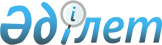 О внесении изменений в решение Енбекшиказахского районного маслихата от 28 декабря 2021 года № 14-70 "О бюджете Енбекшиказахского района на 2022-2024 годы"Решение Енбекшиказахского районного маслихата Алматинской области от 9 июня 2022 года № 23-108
      Енбекшиказахский районный маслихат РЕШИЛ:
      1. Внести в решение Енбекшиказахского районного маслихата "О бюджете Енбекшиказахского района на 2022-2024 годы" от 28 декабря 2021 года № 14-70 (зарегистрировано в Реестре государственной регистрации нормативных правовых актов под № 26186) следующие изменения:
      пункт 1 изложить в новой редакции:
       "1. Утвердить районный бюджет на 2022-2024 годы, согласно приложениям 1, 2 и 3 к настоящему решению соответственно, в том числе на 2022 год в следующих объемах:
      1)доходы 26 335 615 тысяч тенге, в том числе: 
      налоговые поступления 4 698 892 тысячи тенге;
      неналоговые поступления 50 728 тысяч тенге;
      поступления от продажи основного капитала 313 308 тысяч тенге;
      поступление трансфертов 21 272 687 тысяч тенге;
      2) затраты 27 522 763 тысячи тенге;
      3) чистое бюджетное кредитование 156 573 тысячи тенге, в том числе:
      бюджетные кредиты 235 725 тысяч тенге;
      погашение бюджетных кредитов 79 152 тысячи тенге;
      4) сальдо по операциям с финансовыми активами, в том числе:
      приобретение финансовых активов 0 тенге; 
      поступления от продажи финансовых активов государства 0 тенге;
      5) дефицит (профицит) бюджета (-) 1 343 721 тысяча тенге;
      6) финансирование дефицита (использование профицита) бюджета 1 343 721 тысяча тенге, в том числе:
      поступление займов 1 344 045 тысяч тенге;
      погашение займов 90 367 тысяч тенге;
      используемые остатки бюджетных средств 90 043 тысячи тенге.".
      2. Приложение 1 к указанному решению изложить в новой редакции согласно приложению к настоящему решению.
      3. Настоящее решение вводится в действие с 1 января 2022 года.
					© 2012. РГП на ПХВ «Институт законодательства и правовой информации Республики Казахстан» Министерства юстиции Республики Казахстан
				
      Секретарь Енбекшиказахского районного маслихата 

Б. Ахметов
Приложение к решению Енбекшиказахского районного маслихата от "9" июня 2022 года № 23-108Приложение 1 к решению Енбекшиказахского районного маслихатаот "28" декабря 2021 года № 14-70 Районный бюджет на 2022 год Районный бюджет на 2022 год Районный бюджет на 2022 год Районный бюджет на 2022 год Районный бюджет на 2022 год
Категория
Категория
Категория
Категория
Сумма, тысяч тенге
Класс
Класс
Класс
Подкласс
Наименование
I. Доходы
26 335 615
26 335 615
1
Налоговые поступления
4 698 892
4 698 892
01
Подоходный налог
770 021
770 021
1
Корпоротивный подоходный налог
770 021
770 021
04
Hалоги на собственность
3 366 629
3 366 629
1
Hалоги на имущество
3 366 629
3 366 629
05
Внутренние налоги на товары, работы и услуги
499 651
499 651
2
Акцизы
435 037
435 037
4
Сборы за ведение предпринимательской и профессиональной деятельности
64 614
64 614
08
Обязательные платежи, взимаемые за совершение юридически значимых действий и (или) выдачу документов уполномоченными на то государственными органами или должностными лицами
62 591
62 591
1
Государственная пошлина
62 591
62 591
2
Неналоговые поступления
50 728
50 728
01
Доходы от государственной собственности
24 532
24 532
1
Поступления части чистого дохода госудаственных предприятий
1 327
1 327
5
Доходы от аренды имущества, находящегося в государственной собственности
23 049
23 049
7
Вознаграждения по кредитам, выданным из государственного бюджета
88
88
9
Прочие доходы от государственной собственности
68
68
03
Поступления денег от проведения государственных закупок, организуемых государственными учреждениями, финансируемыми из государственного бюджета
1 777
1 777
1
Поступления денег от проведения государственных закупок, организуемых государственными учреждениями, финансируемыми из государственного бюджета
1 777
1 777
04
Штрафы, пени, санкции, взыскания, налагаемые государственными учреждениями, финансируемыми из государственного бюджета, а также содержащимися и финансируемыми из бюджета (сметы расходов) Национального Банка Республики Казахстан
3 818
3 818
1
Штрафы, пени, санкции, взыскания, налагаемые государственными учреждениями, финансируемыми из государственного бюджета, а также содержащимися и финансируемыми из бюджета (сметы расходов) Национального Банка Республики Казахстан, за исключением поступлений от организаций нефтяного сектора и в Фонд компенсации потерпевшим
3 818
3 818
06
Прочие неналоговые поступления
20 601
20 601
1
Прочие неналоговые поступления
20 601
20 601
3
Поступления от продажи основного капитала
313 308
313 308
01
Продажа государственного имущества, закрепленного за государственными учреждениями
62 703
62 703
1
Продажа государственного имущества, закрепленного за государственными учреждениями
62 703
62 703
03
Продажа земли и нематериальных активов
250 605
250 605
1
Продажа земли
246 989
246 989
2
Продажа нематериальных активов 
3 616
3 616
4
Поступления трансфертов
21 272 687
21 272 687
01
Трансферты из нижестоящих органов государственного управления
276 371
276 371
3
Трансферты из бюджетов городов районного значения, сел, поселков, сельских округов
276 371
276 371
02
Трансферты из вышестоящих органов государственного управления
20 996 316
20 996 316
2
Трансферты из областного бюджета
20 996 316
20 996 316
Функциональная группа
Функциональная группа
Функциональная группа
Функциональная группа
Функциональная группа
Сумма, тысяч тенге
Функциональная подгруппа
Функциональная подгруппа
Функциональная подгруппа
Функциональная подгруппа
Сумма, тысяч тенге
Администратор бюджетных программ
Администратор бюджетных программ
Администратор бюджетных программ
Сумма, тысяч тенге
Программа
Наименование
Сумма, тысяч тенге
II. Затраты
27 522 763
01
Государственные услуги общего характера
1 387 357
1
Представительные, исполнительные и другие органы, выполняющие общие функции государственного управления
1 042 237
112
Аппарат маслихата района (города областного значения)
41 972
001
Услуги по обеспечению деятельности маслихата района (города областного значения)
40 472
003
Капитальные расходы государственного органа
1 500
122
Аппарат акима района (города областного значения)
1 000 265
001
Услуги по обеспечению деятельности акима района (города областного значения)
310 083
003
Капитальные расходы государственного органа
430 326
113
Целевые текущие трансферты из местных бюджетов
259 856
2
Финансовая деятельность
10 120
459
Отдел экономики и финансов района (города областного значения)
10 120
003
Проведение оценки имущества в целях налогообложения
8 487
010
Приватизация, управление коммунальным имуществом, постприватизационная деятельность и регулирование споров, связанных с этим
1 633
9
Прочие государственные услуги общего характера
335 000
459
Отдел экономики и финансов района (города областного значения)
64 814
001
Услуги по реализации государственной политики в области формирования и развития экономической политики, системы государственного планирования
64 314
015
Капитальные расходы государственного органа
500
492
Отдел жилищно-коммунального хозяйства, пассажирского транспорта, автомобильных дорог и жилищной инспекции района (города областного значения)
270 186
001
Услуги по реализации государственной политики на местном уровне в области жилищно-коммунального хозяйства, пассажирского транспорта, автомобильных дорог и жилищной инспекции 
104 773
013
Капитальные расходы государственного органа 
9 800
067
Капитальные расходы подведомственных государственных учреждений и организаций 
67 765
113
Целевые текущие трансферты нижестоящим бюджетам
87 848
02
Оборона
73 122
1
Военные нужды
24 577
122
Аппарат акима района (города областного значения)
24 577
005
Мероприятия в рамках исполнения всеобщей воинской обязанности
24 577
2
Организация работы по чрезвычайным ситуациям
48 545
007
Мероприятия по профилактике и тушению степных пожаров районного (городского) масштаба, а также пожаров в населенных пунктах, в которых не созданы органы государственной противопожарной службы
48 545
03
Общественный порядок, безопасность, правовая, судебная, уголовно-исполнительная деятельность
55 415
9
Прочие услуги в области общественного порядка и безопасности
55 415
492
Отдел жилищно-коммунального хозяйства, пассажирского транспорта, автомобильных дорог и жилищной инспекции района (города областного значения)
55 415
021
Обеспечение безопасности дорожного движения в населенных пунктах
55 415
06
Социальная помощь и социальное обеспечение
5 703 420
1
Социальное обеспечение
2 595 547
451
Отдел занятости и социальных программ района (города областного значения)
2 595 547
005
Государственная адресная социальная помощь
2 595 547
2
Социальная помощь
2 951 537
451
Отдел занятости и социальных программ района (города областного значения)
2 945 867
002
Программа занятости
1 333 232
004
Оказание социальной помощи на приобретение топлива специалистам здравоохранения, образования, социального обеспечения, культуры, спорта и ветеринарии в сельской местности в соответствии с законодательством Республики Казахстан
115 962
006
Оказание жилищной помощи
71 294
007
Социальная помощь отдельным категориям нуждающихся граждан по решениям местных представительных органов
271 202
010
Материальное обеспечение детей-инвалидов, воспитывающихся и обучающихся на дому
20 657
014
Оказание социальной помощи нуждающимся гражданам на дому
156 071
017
Обеспечение нуждающихся инвалидов обязательными гигиеническими средствами и предоставление услуг специалистами жестового языка, индивидуальными помощниками в соответствии с индивидуальной программой реабилитации инвалида
845 445
023
Обеспечение деятельности центров занятости населения
132 004
492
Отдел жилищно-коммунального хозяйства, пассажирского транспорта, автомобильных дорог и жилищной инспекции района (города областного значения)
5 670
007
Социальная поддержка отдельных категорий граждан в виде льготного, бесплатного проезда на городском общественном транспорте (кроме такси) по решению местных представительных органов
5 670
9
Прочие услуги в области социальной помощи и социального обеспечения
156 336
451
Отдел занятости и социальных программ района (города областного значения)
141 246
001
Услуги по реализации государственной политики на местном уровне в области обеспечения занятости и реализации социальных программ для населения
76 510
011
Оплата услуг по зачислению, выплате и доставке пособий и других социальных выплат
49 476
021
Капитальные расходы государственного органа
1 000
050
Обеспечение прав и улучшение качества жизни инвалидов в Республике Казахстан
14 260
492
Отдел жилищно-коммунального хозяйства, пассажирского транспорта, автомобильных дорог и жилищной инспекции района (города областного значения)
15 090
094
Предоставление жилищных сертификатов как социальная помощь
15 000
097
Оплата услуг поверенному агенту по предоставлению жилищных сертификатов (социальная поддержка в виде бюджетного кредита)
90
07
Жилищно-коммунальное хозяйство
7 952 420
1
Жилищное хозяйство
5 050 320
472
Отдел строительства, архитектуры и градостроительства района (города областного значения)
4 896 320
003
Проектирование и (или) строительство, реконструкция жилья коммунального жилищного фонда
2 824 722
004
Проектирование, развитие и (или) обустройство инженерно-коммуникационной инфраструктуры
2 071 598
477
Отдел сельского хозяйства и земельных отношений района (города областного значения)
154 000
016
Изъятие земельных участков для государственных нужд
154 000
2
Коммунальное хозяйство
2 524 735
492
Отдел жилищно-коммунального хозяйства, пассажирского транспорта, автомобильных дорог и жилищной инспекции района (города областного значения)
2 524 735
012
Функционирование системы водоснабжения и водоотведения
110 000
058
Развитие системы водоснабжения и водоотведения в сельских населенных пунктах
2 414 735
3
Благоустройство населенных пунктов
377 365
492
Отдел жилищно-коммунального хозяйства, пассажирского транспорта, автомобильных дорог и жилищной инспекции района (города областного значения)
377 365
015
Освещение улиц в населенных пунктах
183 164
018
Благоустройство и озеленение населенных пунктов
194 201
08
Культура, спорт, туризм и информационное пространство
710 323
1
Деятельность в области культуры
441 978
472
Отдел строительства, архитектуры и градостроительства района (города областного значения)
82 821
011
Развитие объектов культуры
82 821
819
Отдел внутренней политики, культуры, развития языков и спорта района (города областного значения)
359 157
009
Поддержка культурно-досуговой работы
359 157
2
Спорт
102 030
819
Отдел внутренней политики, культуры, развития языков и спорта района (города областного значения)
102 030
014
Услуги по реализации государственной политики на местном уровне в сфере физической культуры и спорта
93 619
015
Подготовка и участие членов сборных команд района (города областного значения) по различным видам спорта на областных спортивных соревнованиях
8 411
3
Информационное пространство
111 224
819
Отдел внутренней политики, культуры, развития языков и спорта района (города областного значения)
111 224
005
Услуги по проведению государственной информационной политики
14 648
007
Функционирование районных (городских) библиотек
95 440
008
Развитие государственного языка и других языков народа Казахстана
1 136
9
Прочие услуги по организации культуры, спорта, туризма и информационного пространства
55 091
819
Отдел внутренней политики, культуры, развития языков и спорта района (города областного значения)
55 091
001
Услуги по реализации государственной политики на местном уровне в области внутренней политики, культуры, развития языков и спорта
54 291
003
Капитальные расходы государственного органа
800
9
Топливно-энергетический комплекс и недропользование
57 758
1
Топливо и энергетика
57 758
492
Отдел жилищно-коммунального хозяйства, пассажирского транспорта, автомобильных дорог и жилищной инспекции района (города областного значения)
57 758
019
Развитие теплоэнергетической системы
57 758
10
Сельское, водное, лесное, рыбное хозяйство, особо охраняемые природные территории, охрана окружающей среды и животного мира, земельные отношения
128 401
1
Сельское хозяйство
76 372
477
Отдел сельского хозяйства и земельных отношений района (города областного значения) 
76 372
001
Услуги по реализации государственной политики на местном уровне в сфере сельского хозяйства и земельных отношений
75 572
003
Капитальные расходы государственного органа
800
9
Прочие услуги в области сельского, водного, лесного, рыбного хозяйства, охраны окружающей среды и земельных отношений
52 029
459
Отдел экономики и финансов района (города областного значения)
52 029
099
Реализация мер по оказанию социальной поддержки специалистов
52 029
11
Промышленность, архитектурная, градостроительная и строительная деятельность
63 870
2
Архитектурная, градостроительная и строительная деятельность
63 870
472
Отдел строительства, архитектуры и градостроительства района (города областного значения)
63 870
001
Услуги по реализации государственной политики на местном уровне в области строительства
63 070
015
Капитальные расходы государственного органа
800
12
Транспорт и коммуникации
824 610
1
Автомобильный транспорт
824 610
492
Отдел жилищно-коммунального хозяйства, пассажирского транспорта, автомобильных дорог и жилищной инспекции района (города областного значения)
824 610
023
Обеспечение функционирования автомобильных дорог
263 711
045
Капитальный и средний ремонт автомобильных дорог районного значения и улиц населенных пунктов
560 899
13
Прочие
109 832
3
Поддержка предпринимательской деятельности и защита конкуренции
23 237
469
Отдел предпринимательства района (города областного значения)
23 237
001
Услуги по реализации государственной политики на местном уровне в области развития предпринимательства
22 937
004
Капитальные расходы государственного органа
300
9
Прочие
86 595
459
Отдел экономики и финансов района (города областного значения)
86 595
012
Резерв местного исполнительного органа района (города областного значения) 
86 595
14
Обслуживание долга
393 095
1
Обслуживание долга
393 095
459
Отдел экономики и финансов района (города областного значения)
393 095
021
Обслуживание долга местных исполнительных органов по выплате вознаграждений и иных платежей по займам из областного бюджета
393 095
15
Трансферты
10 061 079
1
Трансферты
10 061 079
459
Отдел экономики и финансов района (города областного значения)
10 061 079
006
Возврат неиспользованных (недоиспользованных) целевых трансфертов
73 223
024
Целевые текущие трансферты из нижестоящего бюджета на компенсацию потерь вышестоящего бюджета в связи с изменением законодательства
9 164 918
039
Целевые текущие трансферты из вышестоящего бюджета на компенсацию потерь нижестоящих бюджетов в связи с изменением законодательства
150 000
038
Субвенции
575 203
054
Возврат неиспользованных (недоиспользованных) целевых трансфертов, выделенных из республиканского бюджета за счет целевого трансферта из Национального фонда Республики Казахстан
97 735
16
Погашение займов
2 061
1
Погашение займов
2 061
459
Отдел экономики и финансов района (города областного значения)
2 061
022
Возврат неиспользованных бюджетных кредитов, выданных из местного бюджета
2 061
ІІІ. Чистое бюджетное кредитование
156 573
Бюджетные кредиты
235 725
06
Социальная помощь и социальное обеспечение
6 000
9
Прочие услуги в области социальной помощи и социального обеспечения
6 000 
492
Отдел жилищно-коммунального хозяйства, пассажирского транспорта, автомобильных дорог и жилищной инспекции района (города областного значения)
6 000 
095
Бюджетные кредиты для предоставления жилищных сертификатов как социальная поддержка
6 000
10
Сельское, водное, лесное, рыбное хозяйство, особо охраняемые природные территории, охрана окружающей среды и животного мира, земельные отношения
229 725
9
Прочие услуги в области сельского, водного, лесного, рыбного хозяйства, охраны окружающей среды и земельных отношений
229 725
459
Отдел экономики и финансов района (города областного значения)
229 725
018
Бюджетные кредиты для реализации мер социальной поддержки специалистов
229 725
Категория
Категория
Категория
Категория
Сумма, тысяч тенге
Класс
Класс
Класс
Сумма, тысяч тенге
Подкласс
Наименование
Сумма, тысяч тенге
 I. Доходы
79 152
Погашение бюджетных кредитов
79 152
5
Погашение бюджетных кредитов
79 152
01
Погашение бюджетных кредитов
79 152
1
Погашение бюджетных кредитов, выданных из государственного бюджета
79 152
Функциональная группа
Функциональная группа
Функциональная группа
Функциональная группа
Функциональная группа
Сумма, тысяч тенге
Функциональная подгруппа
Функциональная подгруппа
Функциональная подгруппа
Функциональная подгруппа
Сумма, тысяч тенге
Администратор бюджетных программ
Администратор бюджетных программ
Администратор бюджетных программ
Сумма, тысяч тенге
Программа
Наименование
Сумма, тысяч тенге
IV. Сальдо по операциям с финансовыми активами
0
Категория
Категория
Категория
Категория
Сумма, тысяч тенге
Класс
Класс
Класс
Сумма, тысяч тенге
Подкласс
Наименование
Сумма, тысяч тенге
V. Дефицит (профицит) бюджета
-1 343 721
VI. Финансирование дефицита ( использование профицита) бюджета
1 343 721
7
Поступление займов
1 344 045 
1
Внутренние государственные займы
1 344 045
2
Договоры займа
1 344 045
8
Используемые остатки бюджетных средств
90 043
1
Остатки бюджетных средств
90 043
1
Свободные остатки бюджетных средств
90 043
Функциональная группа
Функциональная группа
Функциональная группа
Функциональная группа
Функциональная группа
Сумма, тысяч тенге
Функциональная подгруппа
Функциональная подгруппа
Функциональная подгруппа
Функциональная подгруппа
Сумма, тысяч тенге
Администратор бюджетных программ
Администратор бюджетных программ
Администратор бюджетных программ
Сумма, тысяч тенге
Программа
Наименование
Сумма, тысяч тенге
16
Погашение займов
90 367
1
Погашение займов
90 367
459
Отдел экономики и финансов района (города областного значения)
90 367
005
Погашение долга местного исполнительного органа перед вышестоящим бюджетом
90 367